Общество с ограниченной ответственностью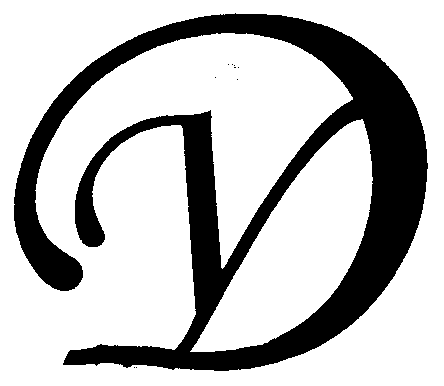 Управляющая организация «Умный дом»Россия, Тверская область, г.Удомля, пр.Курчатова, д.10а, пом.9, тел./факс: (48255) 52571, 54074 моб.тел.: +79157199560,  интернет-сайт: www.udom-lya.ru, e-mail: upravdom@udom-lya.ru, kvplata@udom-lya.ruСведения о расходах по отдельным статьям затрат за год: - управление многоквартирным домом, - вывоз ТБО, - ремонтная служба управляющей организации, - содержание, текущий ремонт и аварийное обслуживание сетей отопления, водопровода, канализации, ливнестоков,- содержание, текущий ремонт и аварийное обслуживание электрических сетей, - ремонт и обслуживание лифтового хозяйства,размещены на официальном сайте управляющей организации www.udom-lya.ru.Сведения о расходах, понесенных в связи с оказанием услуг по управлению многоквартирным домом по пр.Энергетиков-11гСведения о расходах, понесенных в связи с оказанием услуг по управлению многоквартирным домом по пр.Энергетиков-11гСведения о расходах, понесенных в связи с оказанием услуг по управлению многоквартирным домом по пр.Энергетиков-11гПериод: 2013 годПериод: 2013 годПериод: 2013 годНаименование работ (услуг)Расходы (руб.)Расходы (руб./кв.м.)Наименование работ (услуг)Расходы (руб.)Расходы (руб./кв.м.)Общая площадь помещений в доме (кв.м.)3 337.00Вывоз ТБО45 210.301.13  Содержание и текущий ремонт инженерных сетей191 942.984.79  Отопление, водопровод, канализация, ливнестоки (содержание, текущий ремонт и аварийное обслуживание)145 040.09Диспетчерское обслуживание8 422.33Электрические сети (содержание, текущий ремонт и аварийное обслуживание)38 480.56Содержание помещений общего пользования и уборка земельного участка205 859.725.14  Благоустройство территории, ремонт МАФ, окраска581.09Вывоз КГО2 905.07Дезинсекция и дератизация2 745.00Механизированная уборка придомовой территории29 841.76Уборка мест общего пользования и придомовой территории169 786.80Текущий ремонт общей собственности15 024.300.38  Прочие ремонтные работы (ремонтная служба управляющей организации)15 024.30Ремонт кровли (59,5 кв.м.)24 236.76Управление многоквартирным домом87 696.362.19  НДС21 223.320.53  Итого566 956.9814.16  